KАРАР                                                                                              ПОСТАНОВЛЕНИЕ«27 » ноябрь 2023 йыл                       № 36                «27» ноября 2023 годаОб укреплении пожарной безопасности в осенне-зимний период 2023 года на территории сельского поселения Сандугачевский  сельсовет муниципального района Янаульский район Республики Башкортостан		С целью предупреждения возникновения пожаров, гибели людей и обеспечения руководителями организации, учреждений и хозяйств независимо от форм собственности своевременного и полного выполнения противопожарных мероприятий на своих объектах Администрация сельского поселения Сандугачевский сельсовет муниципального района Янаульский район Республики Башкортостан постановляет:1. Администрации сельского поселения Сандугачевский сельсовет муниципального района Янаульский район Республики Башкортостан:- строго выполнять требования статей  Федерального закона от 21.12.94 года № 69-ФЗ «О пожарной безопасности»;- продолжить обучение населения по месту жительства правилам пожарной безопасности, особое внимание уделять одиноким, престарелым, инвалидам, многодетным семьям и лицам, злостно употребляющим спиртные напитки. Обратить особое внимание на соблюдение правил пожарной безопасности при эксплуатации электроприборов, газового оборудования;- организовать контроль над проведением ремонта домовладельцами аварийных электросетей и отопительных печей, газового оборудования;- обеспечить исполнение Федерального закона от 06 октября 2003 года № 131-ФЗ «Об общих принципах организации местного самоуправления» в части обеспечения первичных мер пожарной безопасности;- проверить наличие и исправность средств звуковой сигнализации для оповещения людей на случай пожара, наружное противопожарное водоснабжение населенных пунктов в части работоспособности и содержания пожарных гидрантов, пожарных водоемов, водонапорных башен, водозаборов, состояние подъездных путей и наличия пирсов для установки пожарной техники у естественных и искусственных пожарных водоемов;- содержать  пожарные машины  и приспособленную технику в технически  исправном  состоянии, организовать постоянное дежурство работников, обеспечить  телефонной связью;- совместно с заинтересованными службами  провести обследование всех жилых муниципальных домов с  последующим устранением выявленных нарушений правил пожарной безопасности.2. Рекомендовать руководителям объектов с массовым пребыванием людей в полном объеме выполнять предписания Янаульского межрайонного отдела надзорной деятельности и профилактической работы УНД и ПР ГУ МЧС России по РБ с обеспечением автоматической пожарной сигнализацией, системой оповещения людей о пожаре. 5. Контроль за исполнением настоящего постановления оставляю за собой.Главасельского поселения                                                                   Т.Ш. КуснияровБАШKОРТОСТАН  РЕСПУБЛИКАҺЫЯҢАУЫЛ  РАЙОНЫМУНИЦИПАЛЬ РАЙОНЫНЫҢҺАНДУҒАС АУЫЛ СОВЕТЫ АУЫЛ БИЛӘМӘҺЕ ХАКИМИӘТЕ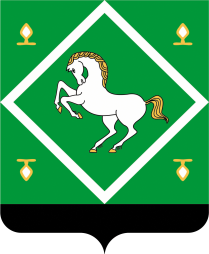 АДМИНИСТРАЦИЯСЕЛЬСКОГО ПОСЕЛЕНИЯ САНДУГАЧЕВСКИЙ  СЕЛЬСОВЕТ МУНИЦИПАЛЬНОГО  РАЙОНАЯНАУЛЬСКИЙ РАЙОНРЕСПУБЛИКИ БАШКОРТОСТАН